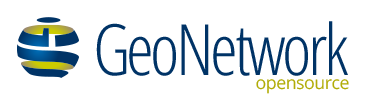 Verslag Geonetwork gebruikersgroep 17 mei 2018Locatie: RIVMAanwezig: Cor Melse (voorzitter, RIVM), Jan Skornsek en Patrick Brooijmans (RIVM), Frans en Niels Spruijt, Robin Brouwer, (RWS), Audrey Verbeek (Waterschap Aa en Maas), Fiona Smith en Martijn Brünger (prov. Zuid-Holland), Maaren Storm (WUR), Martijn Burgler  (Waterschap Hunze en Aas), Elroy Crucx en Maarten van Antwerpen (prov. Zeeland), Jelle Verburg (data.overheid), Ine de Visser (Geonovum) Jan van Sambeek en Guus Vriends (Prov. Noord-Brabant), Maarten de Vries (Min. Defensie), Paul van Genuchten en Michel Gabriel (GeoCat), Nicolien Jongerius, Danny Greefhorst (Kadaster), Cora van Oorschot (verslag, Kadaster)Opening Cor opent de vergadering en de aanwezigen stellen zich kort voor.  Vanaf deze vergadering is Patrick Brooijmans namens het RIVM toegetreden en hij zal de volgende keer dat het RIVM de bijeenkomst organiseert ook de voorzitter zal zijn. Cor is dan vanuit de techniek voor meerdere klanten van SSC Campus betrokken.Toegevoegd aan de agenda: NL metadata profiel 2.0 (Ine de Visser)Verslag vergadering 25 januari 2018 Geen opmerkingen. Het verslag wordt goedgekeurd.Stand van zaken Geonetwork 3.4 (Paul van Genuchten)Geonetwork versie 3.4.2 is kort geleden gereleased. Hierin zijn een aantal nieuwe features vanuit NGR en voor Waterschap Hunze en Aa’s gereleased. Meer informatie over deze features staan in de presentatie (https://www.pdok.nl/sites/default/files/files/presentatie_geocat_gnusergroup-rivm-may2018.pdf).Geonetwork is in een Nederlandse versie beschikbaar, waarin de NL metadata profielen, de NL layout (“skin”), de PDOK achtergrond kaartlagen, stnadaard projectie RD new en PDOK Locatieserver functionaliteit gecombineerd zijn.De NL schemaplugins staan op http://github.com/metadata101 Geocat presenteert binnenkort het product “Geonetwork enterprise”. Hierin zit ondersteuning, gegarandeerde responsetijden en de “NL versie”. De eerste release is gepland over enkele weken. Meer informatie over de features die gepland staan voor release 3.4.3 en release 3.6 zie ppt.Pilots die Geocat gedaan heeft voor prov. Groningen en waterschap Schieland en Krimpenerwaard laten zien dat er veel variatie in layouts mogelijk is. Paul geeft een live demo van het Groningse portaal, dat ook feature catalog functionaliteit biedt. Hierdoor wordt het achterliggende datamodel van een WFS beter inzichtelijk gemaakt voor gebruikers.Voor het inrichten van Geonetwork applicaties zijn scripts voor het converteren van lokale metadata naar Geonetwork beschikbaar O.a. voor python, sql light  en ESRI-geostickerStand van zaken AVG implementatie RIVM en demo (Cor Melse)Cor laat een nieuwe Geonetwork applicatie zien die RIVM heeft laten maken om te gebruiken als verwerkingsregister voor AVG: RIVM data. Hierin worden alle AVG-plichtige  datasets van RIVM geregistreerd. Hiervoor is een AVG template beschikbaar. In de edit-omgeving is een aparte AVG weergave waarin de AVG gerelateerde gegevens ingevuld kunnen worden.Deze applicatie is beschikbaar als open source code. De code is beschikbaar op github voor hergebruik. Deze versie zal  worden gemigreerd naar Geonetwork 3.4 en voorzien van volwaardige (geo)dcat conversietooling. De applicatie draait op ISO 19115 met een extensie.Autorisatie wordt nu nog  handmatig beheerd in de geonetwork database. Cor wil in een volgende versie een koppeling met de RIVM autorisatie database.Danny vraagt of in de applicatie ook PIA’s opgeslagen kunnen worden. Cor antwoord dat er een Franse open source tool verwerkingstool voor PIA’s beschikbaar is. De uitkomst van een PIA kan wel als PDF worden toegevoegd aan de dataset. Verwerkingsovereenkomsten kunnen ook als attachment toegevoegd worden.NL metadata profiel 2.0 (Ine de Visser)Geonovum heeft in samenspraak met gebruikers de NL metadata profielen geupdate. Aanleiding voor de update zijn o.a. nieuwe vereisten voor INSPIRE metadata. Versie 2.0 van het NL metadata profiel is nog gebaseerd op ISO 19115-2003 standaarden en dat is niet de laatste versie van de ISO standaard. De reden hiervoor is dat de INSPIRE metadata guidelines ook op deze ISO versie gebaseerd zijn.Belangrijkste wijzigingen: Gebruik van anchors i.p.v. strings,. De anchor bevat een link naar een online definitie of een codelijst. Hierdoor is er meer informatie gekoppeld aan de metadata. Voor INSPIRE is dit voor een paar elementen, bijv. bij trefwoorden, verplicht.UUID’s (identifiers) in de metadata moeten vervangen worden door URI’s. Hierdoor sluit de metadata beter aan op linked data.Access points (= service URL’s  van bijv. een WMS oif WFS plus een request, bijv. getcapabilities.) zijn gekoppeld met een protocollen lijst. Voor access points is er een andere code lijst (bijv. GML, JSON ZIP).In service metadata is er een link naar dataset metadata (dat is het element OperatesON). De link naar de dataset identificatie is nu nog een losse (xlinkhref) uuid, maar moet in het 2.0 profiel met een hashtag achter de URI met link naar de dataset metadata komen te staan (dat is een csw request).URI’s moeten persistent en resolvable zijn. Ine raad eenieder aan om hier goed over na te denken binnen je organisatie.Bestaande INSPIRE metadata moet uiterlijk in nov. 2019 omgezet zijn naar het nieuwe 2.0  profiel. Voor niet-INSPIRE metadata geldt deze verplichting alleen voor nieuwe metadata. Bestaande niet-INSPIRE metadata mag dus in het 1.3 profiel blijven. Na nov. 2019 zal NGR het 1.3 profiel echter niet meer ondersteunen in de editor.Geonovum gaat in het najaar van 2018 een kennissessie organiseren over het 2.0 profiel. Dit zal gebeuren nadat NGR het 2.0 profiel in de editor ondersteunt. Meer informatie over het NL metadata profiel 2.0:Nederlands profiel op ISO 19115 voor geografie versie 2.0.0   https://docs.geostandaarden.nl/md/mdprofiel-iso19115/   Nederlands profiel op ISO 19119 voor services versie 2.0.0    https://docs.geostandaarden.nl/md/mdprofiel-iso19119/ Gegevenskwaliteit in de Omgevingswet (Danny Greefhorst) Danny’s presentatie en documentatie staat op de Geonetwork gebruikersgroep pagina op OSGeo.nl  https://osgeo.nl/geonetwork-gebruikersgroep/ Doorontwikkeling Geonetwork m.b.t. GeodcatCor geeft aan dat RIVM al tabulaire data in DCAT formaat via statline aanbiedt op data.overheid. RIVM wil ook de geodata via NGR beter ontsluiten op data.overheid. RIVM heeft hiertoe  contact gelegd met Geonovum en data.overheid om de metadata profielen vanuit ISO en DCAT beter op elkaar af te stemmen. Er is ook een werkgroep actief vanuit data.overheid die zich met het nieuwe DCAT-NL profiel  bezighoudt. In deze werkgroep worden de ontwikkelingen op het gebied van GeoDCAT ontwikkelingen ook meegenomen.Gebruikers wensenPatrick meldt dat gesprek met Geocat heeft plaatsgevonden over webrichtlijnen en toegankelijkheid. RIVM geeft Geocat opdracht om de interface webrichtlijnen proof te maken.Frans wil wel naar hogere versie van geonetwork vanwege bugs in de huidige versie, maar weet niet goed hoe hij dit aan moet pakken. RWS gebruikt nu 3.2 maar ziet op tegen een nieuwe conversie van de “skin” en editor. Paul geeft aan dat RWS in principe nu al met het enterprise model werkt en binnenkort kan overstappen naar de nieuwe enterprise versie. De “dutch skin” beheren we in NL met elkaar, daar is deze gebruikersgroep ook voor bedoeld.Nicolien geeft aan dat Kadaster overweegt om voor NGR het enterprise  model van Geocat af te nemen. Vanwege ontzorging op het gebied van beheerbaarheid, ondersteuning, documentatie. RIVM gaat eveneens het enterprise model afnemen bij Geocat en is overtuigd dat dit met name qua beheer veel voordelen heeft. Paul geeft aan dat het enterprise model ook op docker gaat draaien.Paul geeft aan dat de code va het enterprise model ook als open source beschikbaar komt.Paul: als je maatwerk of nieuwe features wil ontwikkelen, zorg er dan voor dat je dit NIET in een fork doet, maar in het core product terecht komt of, als dat niet kan, als plugin ontwikkeld wordt.Cor geeft aan RIVM gebruik maakt in Geonetwork van een- en externe node, zodat vertrouwelijke datasets alleen beschikbaar zijn voor ingelogde (interne) gebruikers. Dit werkt met virtuele csv’s. Je kunt dus verschillende endpoints gebruiken voor vertrouwelijke en openbare datasets. Frans vraagt of er nog geïnteresseerden zijn om mee te doen met de doorontwikkeling van de PDOK extensie voor Arcgis? Cor antwoordt bevestigend, Prov. Zuid Holland eveneens. Maarten Storm (WUR) geeft aan dat hij in principe voldoende uit de voeten met de bestaande csw plugin voor metadata in Arcgis. Frans, Cor en prov. Zuid Holland gaan dit in klein comite oppakken.Rondvraag Geen.Volgende vergadering: woensdag 3 oktober, locatie Kadaster Apeldoorn. Tijd 14.00-16.00 uur. Cora zal een zaal reserveren en een vergaderverzoek versturen.